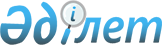 О признании утратившими силу некоторых постановлений Восточно-Казахстанского областного акиматаПостановление Восточно-Казахстанского областного акимата от 24 декабря 2015 года № 351      Примечание РЦПИ.

      В тексте документа сохранена пунктуация и орфография оригинала.

      В соответствии с пунктом 2 статьи 21-1 Закона Республики Казахстан от 24 марта 1998 года "О нормативных правовых актах" Восточно-Казахстанский областной акимат ПОСТАНОВЛЯЕТ:

      Признать утратившими силу:

      1) постановление Восточно-Казахстанского областного акимата "Об утверждении порядка и условий эксплуатации платных автомобильных дорог и мостовых переходов общего пользования областного и районного значения" от 28 апреля 2015 года № 110 (зарегистрированное в Реестре государственной регистрации нормативных правовых актов за номером 3989, опубликованное в газетах "Дидар" от 22 июня 2015 года № 70 (17159), "Рудный Алтай" от 23 июня 2015 года № 72 (19671);

      2) постановление Восточно-Казахстанского областного акимата "Об утверждении Правил взимания платы за проезд по платной автомобильной дороге общего пользования областного и районного значения" от 28 апреля 2015 года № 111 (зарегистрированное в Реестре государственной регистрации нормативных правовых актов за номером 3983, опубликованное в газетах "Дидар" от 17 июня 2015 года № 68 (17157), "Рудный Алтай" от 16 июня 2015 года № 69 (19668).


					© 2012. РГП на ПХВ «Институт законодательства и правовой информации Республики Казахстан» Министерства юстиции Республики Казахстан
				
      Аким Восточно-Казахстанской области 

Д. Ахметов
